Cyprian Kamil Norwid – quiz dla dorosłych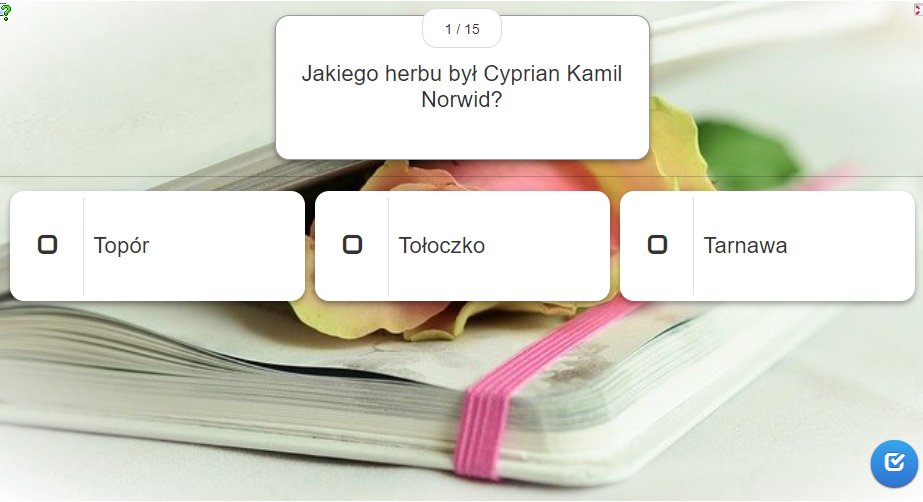 1.	Jakiego herbu był Cyprian Kamil Norwid?A.	TopórB.	TołoczkoC.	Tarnawa2.	Wskaż datę urodzenia Cypriana Kamila Norwida.A.	24 grudnia 1798B.	24 września 1821C.	4 września 18093.	W jakiej miejscowości większość swojego życia spędził poeta?A.	w LondynieB.	w ParyżuC.	w Rzymie4.	Co w 2001 r. przywieziono z  cmentarza Les Champeaux w Montmorency we Francji do Polski   i umieszczono w Krypcie Wieszczów Narodowych w Katedrze na Wawelu?A.	serce poetyB.	doczesne szczątki poetyC.	ziemię z grobu poety5.	C.K. Norwid za życia niedoceniany, kiedy został odkryty ponownie?A.	w okresie pozytywizmuB.	w okresie Młodej PolskiC.	w XX-leciu międzywojennym6.	Kto odkrył i zaczął publikować twórczość C.K. Norwida?A.	Zenon PrzesmyckiB.	Kazimierz Przerwa-TetmajerC.	Jan Kasprowicz7.	Na jakiej uczelni powstał Zakład Badań nad Twórczością Cypriana Norwida?A.	na Uniwersytecie WarszawskimB.	na Uniwersytecie JagiellońskimC.	na Katolickim Uniwersytecie Lubelskim8.	Który polski piosenkarz popularyzował twórczość C.K. Norwida, wykonując teksty utworów poety do własnej muzyki?A.	Marek GrechutaB.	Czesław NiemenC.	Grzegorz Turnau9.	Tzw. biała tragedia jest gatunkiem dramatycznym stworzonym przez C.K. Norwida w związku z którą jego sztuką?A.	„Pierścień wielkiej damy”B.	„Krakus. Książę nieznany”C.	„Kleopatra i Cezar”10.	Podaj tytuł polskiego filmu biograficznego, przedstawiającego ostatni miesiąc z życia C.K. Norwida w Domu Świętego Kazimierza w Paryżu.A.	„Dom świętego Kazimierza”B.	„Norwid”C.	„Cyprian Kamil Norwid”11.	Do którego klasyka-filozofa nawiązywał w niektórych swoich dziełach (m.in. „Vendome”, „Rzeczywistość”, „Burza”) Cyprian Kamil Norwid?A.	do ArystotelesaB.	do KartezjuszaC.	do Platona12.	 Podaj tytuł wiersza C.K. Norwida zaczynającego się słowami:„Maryjo, Pani aniołów, u CiebieO Twej korony prosim zmartwychwstanie —A niech się wola Syna Twego stanieNa ziemi naszej tak, jako jest w niebie!”A.	„Modlitwa”B.	„Modlitwa Mojżesza”C.	„Pielgrzym”13.	W którym roku powstał wiersz pt. „Bema pamięci żałobny rapsod”?A.	w 1850 rokuB.	w 1851 rokuC.	w 1852 roku14.	Podaj tytuł poematu epickiego C.K. Norwida, przedstawiającego jednostkę zagubioną w chaosie kryzysu cywilizacyjnego.A.	„Promethidion”B.	„Rzecz o wolności słowa”C.	„Quidam”15.	Na którego wybitnego twórcę okresu  międzywojennego, poezja Norwida wywarła duży wpływ? A.	na Jana LechoniaB.	na Juliana PrzybosiaC.	na Juliana Tuwima